Сценарий мероприятия, посвященного Международному женскому Дню                 8 марта с приглашением мам и бабушек учащихся 5-х классов.Место проведения: актовый зал МБОУ «Гимназия»Ведущие: учащиеся 5-х классов.Цели: способствовать укреплению дружбы между мальчиками и девочками; формировать положительную оценку таких женских качеств, как скромность, доброта, трудолюбие; формировать положительный климат в классном коллективе, желание детей общаться друг с другом.Оборудование: компьютер с проектором.Ход мероприятияПросмотр видеоролика (мамы и учащиеся классов)Ведущий: 1 Запахло мартом и весною, но крепко держится зима, 
Число восьмое не простое – приходит праздник к нам в дома. 
Ведущий: 2 8 Марта – день торжественный, день радости и красоты. 
На всей земле он дарит женщинам свои улыбки и цветы. 
Ведущий: 3 Звонко капают капели возле нашего окна, 
Птицы весело запели – к нам теперь пришла весна! Ведущий 4. Добрый день, уважаемые мамы, бабушки, учителя!                             Приветствуем Вас на нашем празднике,  посвященном 8 марта.Ведущий: 1  Для  вас выступают ученики 5кл (общая песня)Ведущий: 2Может, есть крупнее дата 
И, наверно, не одна. 
Только днем 8го Марта 
Открывается весна. Ведущий: 3Отрицанием старанья, 
Жаром творчества в крови. 
Поворачивает время 
К миру, дружбе и любви. Ведущий: 4Потому ее возносим, 
Утверждая бытие, 
Золотую цифру «8», 
Как достоинство свое. 
Ведущий1. Сегодня прекрасный день, чудная погода и очень важный праздник. Если бы его не было, его надо было бы придумать - День женщины! Ведущий: 2 И в этот день женщины для вас все подарки! А какой подарок можем подарить мы, мужчины? Конечно же, любовь. Ведущий: 3А песни? Ведущий: 4А как же, и песни о любви! Встречайте! От имени и по поручению всех мужчин  поздравление мальчиков  5 в  класса  (танец джентльменов).                                               Сценка мальчиков 5-г классаВедущий 1Вы, конечно, уже мамы со стажем, наверняка, вы знаете, что любящая мама должна создавать не только атмосферу любви в эмоциональном плане, а так же следить за тем, чтобы ваш ребенок выглядел соответствующе ребенку: аккуратно, чисто и по форме. 

Ведущий 2Итак, представьте ситуацию: ваше чадо собралось в школу самостоятельно (на сцену выходят  по 2 ученика с каждого класса   дети-модели в неопрятном виде), а вы опаздываете на работу, но в таком виде не можете отпустить ребенка в школу. Уважаемые мамы, у вас ровно одна минута, чтобы привести детей в порядок. 
Задание всем понятно? Ну, тогда на старт, внимание, начали!

(Звучит веселая музыка.Наградить мам медальонами «Самая лучшая мама») Ведущий 3. Представляем вашему вниманию  актерское мастерство учащихся 5-а класса - инсценировку  по сказке А.С Пушкина «О семи  богатырях и мертвой царевне» Ведущий 4 Следующий конкурс у нас тоже сказочный. Условия  этого задания очень просты: задается название сказки, в которой каждое слово перевернуто на противоположное по значению. Нужно отгадать сказку. Например, «Лиса и шестеро цыплят» - «Волк и семеро козлят».

Вед: ответы:
1в  «Пес в рукавицах» - «Кот в сапогах».
2в  «Одетый нищий» - «Голый король».
3в  «Великолепный лебедь» - «Гадкий утенок».
4в  «Семь худышек» - «Три толстяка».
1в  «Крестьянка – обезьянка» - «Царевна – лягушка».
2в  «Иван Безобразный» - «Василиса Прекрасная».
3в  «Мюнхенские танцоры» - «Бременские музыканты».
4в  «Красные усы» - «Синяя борода».
1в  «Ржавый замочек» - «Золотой ключик».
2в  «Кубик-рубик» - «Колобок».
3в  «Синий ботинок» - «Красная шапочка».Сценка «Три мамы» -  учащиеся 5-б классаПесня о маме                (Каска «Плакала») Ведущий 4К нам в руки попала волшебная шляпа, которая позволит нам прочитать мысли наших дорогих участниц и узнать, что же такое женское счастье.

(Проводник 1 по очереди надевает шляпы на головы участниц. При этом звучат музыкальные отрывки:
Ведущий 2Сценка «Дело было вечером»  Показывают учащиеся 5а класса 
Ведущий 3Объявляется «Белый танец» - мальчики приглашают мам.5а Как ярко светит солнышко! 
Горланят воробьи. 
Нам в это время хочется 
Дать обещания свои! 
5бОбещаем, обещаем: 
Перво-наперво пятёрки 
На уроках получать.5вАккуратно ездить с горки 
Брюки новые не рвать.5гИ не драться, не ругаться.5аСтёкла шайбами не бить.5бНа чердак не забираться.5вКому кушать – так и быть.5гВы уж, мамы, нас поймите 
Вы, уж, мамы, нас простите 
Мы такой народ–мальчишки 
Трудно перестроиться, 
Но не надо так о нас 
Сильно беспокоиться!5а Мы вас часто огорчаем, 
Что порой не замечаем, 
Мы вас очень, очень любим. 
Будем добрыми расти 
И всегда стараться будем 
Хорошо себя вести!5бА есть ли в этом зале папа? 
Десять, пять, один хотя бы? 
Мы хотим сказать вам сами: 
« Помогайте лучше маме!»5вНе стесняйтесь борщ варить, 
Мыть полы, посуду мыть. 
Мамам труд любой не страшен 
Шить, вязать, в полёт летать.5гПочему же наши папы 
Не научатся стирать? 
Папы с мамами вдвоём 
Быть должны равны во всём!5аКак найти слова достойные, 
Как сказать без лишних фраз, 
Что мы очень благодарны, 
Что мы очень любим вас!     - вместеВедущий 5б –      К вашему вниманию представляем танец мальчиков 5-г классаВедущий 5в:После нашего праздника, после нашего совместного творческого выступления  сможем смело сказать,  что мы  друг другу БЛИЗКИЕ ЛЮДИ!Именно об этом следующая песня в исполнении девочек 5а.Ведущий 5г:Песня «Пилоты» в исполнении учащихся 5б класса.Социальный педагог:На этой приятной ноте мы хотим завершить наше мероприятие.                            Спасибо мамам, что наши время и пришли на наше мероприятие!                                                              Спасибо вам ребята за прекрасные  выступления!До новых  встреч!МБОУ «Гимназия» с.Карабудахкент  Внеклассное  мероприятие    посвященное  ко дню 8 марта среди 5классов                                          Провела и подготовила социальный педагога Шахманаева У.Н.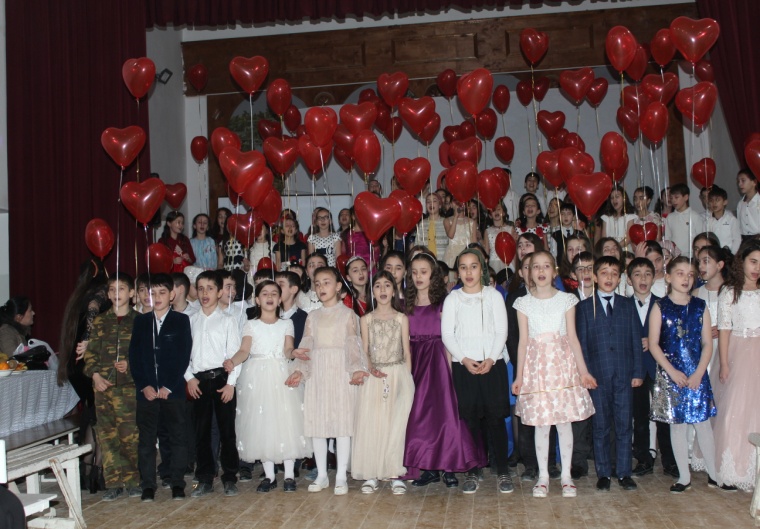 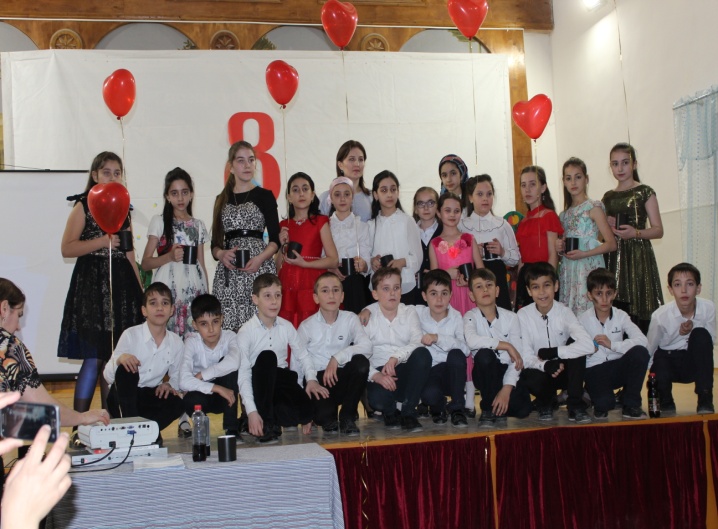 2018г